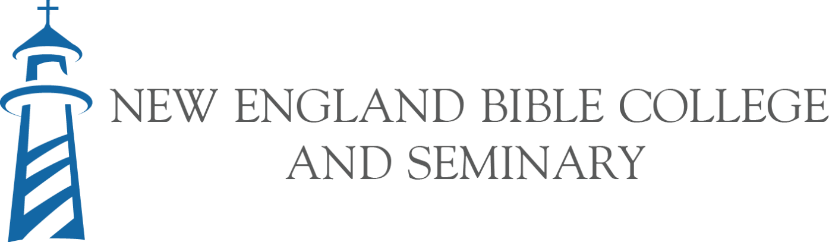 502 Odlin Rd. Bangor, ME 04401    207-947-1665Master of Ministry Degree (M.Min.)Student Name: ______________________________ Advisor: ___________________ Matriculated: _________The Master of Ministry (M.Min.) is designed for full-time pastors, missionaries, and leaders of para-church organizations.  Their invaluable full-time ministry experience has been made equivalent to 30 credit hours of academic study, enabling them to complete the Master’s degree in less time (36 credit hours, instead of the more typical 60 credit hours), while continuing the ministry to which God has called them.  The degree is designed to allow students to tailor and apply their education directly to their present ministry.Admission Requirements Due to the particular nature of this degree, the following prerequisites apply:Applicants must have an undergraduate degree in Bible or Theology or have earned at least 30 credit hours in these areas in their bachelor’s degree.Applicants must have at least 2 years full-time ministry experience or the equivalent (by the end of their degree program).Applicants must meet all other general admission requirements for Grace Evangelical Seminary.Graduation RequirementsAfter 30 credits of course work are accrued, students are expected to complete a major Ministry Project (worth 6 credit units upon successful completion) consisting of three main parts:Research on a topic that will enhance the student’s present or future ministry.  This research will include a literature review, Biblical study, and original data collection (i.e. interviews, questionnaires, and empirical work).The application of the research results through specific procedures applied to the student’s ministry.A written report recording the research, application, procedures and results of the project as it relates to the student’s ministry (6000-7000 words, 20-24 pages of text double-spaced, #12 Times Roman font, in Turabian format). The Ministry Project will be evaluated according to the quality of each of these: the research, its application in a practical ministry context, and the assessment of the project’s effectiveness in the written report. Core CompetenciesCoursesCredit HoursDate CompletedSpiritual FormationSF 500 Spiritual Formation3TheologyTh 500 Hermeneutics: Worldview, Theology, & the Bible3Th Elective:3BibleBi Elective:3MinistryMi 602 Intermediate Christian Counseling3Mi 760 Ministry Assessment and Management3Mi Elective:3Electives333Ministry Project6